Crash Course #20: Russia and the Mongols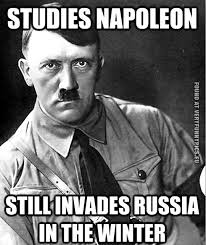 Watch this video:https://www.youtube.com/watch?v=etmRI2_9Q_A&index=20&list=PLBDA2E52FB1EF80C9Answer these questions completely and in detail:Describe Kievan Rus.  Include their foundation, economy, religion, and fall.Describe the Mongol impact on Russia.How was Russia isolated from their neighbors?  What was the impact of this?Why were Moscow’s rulers willing to ally with the Mongols?Describe the rule of Ivan III (the Great).Describe the rule of Ivan IV (the Terrible).  Include both the good and bad.What is the Russian model of autocracy (absolutism)?  How was it achieved?